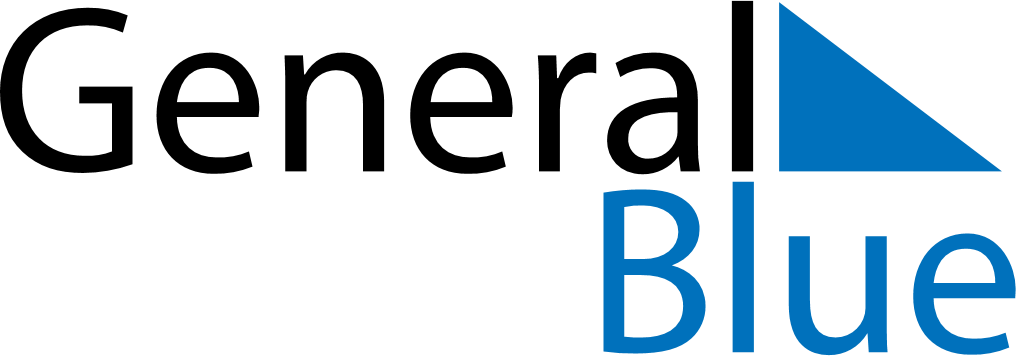 October 2021October 2021October 2021TanzaniaTanzaniaMONTUEWEDTHUFRISATSUN1234567891011121314151617Nyerere Day18192021222324Maulid Day25262728293031